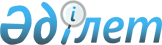 О внесении изменений в решение Каражалского городского маслихата от 30 декабря 2022 года № 224 "О бюджете поселков Жайрем и Шалгинский на 2023 – 2025 годы"Решение Каражалского городского маслихата области Ұлытау от 9 августа 2023 года № 60
      РЕШИЛ:
      1. Внести в решение Каражалского городского маслихата "О бюджете поселков Жайрем и Шалгинский на 2023-2025 годы" от 30 декабря 2022 года №224 (зарегистрировано в Реестре государственной регистрации нормативных правовых актов за №177965) следующие изменения:
      1) пункт 1 изложить в новой редакции:
      "1. Утвердить бюджет поселка Жайрем на 2023-2025 годы согласно приложениям 1 и 7 соответственно, в том числе на 2023 год в следующих объемах:
      1) доходы – 1 725 858 тысяч тенге, в том числе:
      налоговые поступления – 34 730 тысяч тенге;
      неналоговые поступления – 3 870 тысяч тенге;
      поступления трансфертов – 1 678 509 тысяч тенге;
      2) затраты – 1 734 598 тысяч тенге;
      3) чистое бюджетное кредитование – 0 тысяч тенге;
      бюджетные кредиты – 0 тысяч тенге;
      погашение бюджетных кредитов – 0 тысяч тенге;
      4) сальдо по операциям с финансовыми активами – 0 тысяч тенге:
      приобретение финансовых активов – 0 тысяч тенге;
      поступления от продажи финансовых активов государства – 0 тысяч тенге;
      5) дефицит (профицит) бюджета – -8 740 тысяч тенге;
      6) финансирование дефицита (использование профицита) бюджета – 8 740 тысяч тенге;
      поступление займов – 0 тысяч тенге;
      погашение займов – 0 тысяч тенге;
      используемые остатки бюджетных средств – 8 740 тысяч тенге.";
      2) пункт 2 изложить в новой редакции:
      "2. Утвердить бюджет поселка Шалгинский на 2023-2025 годы согласно приложениям 4 и 7 соответственно, в том числе на 2023 год в следующих объемах:
      1) доходы – 30 898 тысяч тенге, в том числе:
      налоговые поступления – 150 тысяч тенге;
      неналоговые поступления – 200 тысяч тенге;
      поступления трансфертов – 30 548 тысяч тенге;
      2) затраты – 33 893 тысяч тенге;
      3) чистое бюджетное кредитование – 0 тысяч тенге:
      бюджетные кредиты – 0 тысяч тенге;
      погашение бюджетных кредитов – 0 тысяч тенге;
      4) сальдо по операциям с финансовыми активами – 0 тысяч тенге:
      приобретение финансовых активов – 0 тысяч тенге;
      поступления от продажи финансовых активов государства – 0 тысяч тенге;
      5) дефицит (профицит) бюджета – -2 995 тысяч тенге;
      6) финансирование дефицита (использование профицита) бюджета – 2 995 тысяч тенге:
      поступление займов – 0 тысяч тенге;
      погашение займов – 0 тысяч тенге;
      используемые остатки бюджетных средств – 2 995 тысяч тенге.";
      3) приложения 1, 4, 7 к указанному решению изложить в новой редакции согласно приложениям 1, 2, 3 к настоящему решению.
      2. Настоящее решение вводится в действие с 1 января 2023 года. Бюджет поселка Жайрем на 2023 год Бюджет поселка Шалгинск на 2023 год Целевые текущие трансферты из местных бюджетов, передаваемых из городского бюджета в бюджет поселков Жайрем и Шалгинский на 2023 год
					© 2012. РГП на ПХВ «Институт законодательства и правовой информации Республики Казахстан» Министерства юстиции Республики Казахстан
				
      Председатель городского маслихата

З.Оспанова
Приложение 1
к решению
Каражалского городского маслихата
от 9 августа 2023 года
№ 60Приложение 1
к решению
Каражалского городского маслихата
от 30 декабря 2023 года
№224
Категория
Категория
Категория
Категория
сумма (тысяч тенге)
Класс
Класс
Класс
сумма (тысяч тенге)
Подкласс
Подкласс
сумма (тысяч тенге)
Наименование
сумма (тысяч тенге)
1) Доходы
1725858
1
Налоговые поступления
34730
01
Подоходный налог
3000
2
Индивидуальный подоходный налог
3000
04
Налоги на собственность
31715
1
Налоги на имущество
380
3
Земельный налог
280
4
Налог на транспортные средства
31055
05
Внутренние налоги на товары, работы и услуги
15
3
Поступления за использование природных и других ресурсов
15
2
Неналоговые поступления
3870
01
Доходы от государственной собственности
770
5
Доходы от аренды имущества, находящегося в государственной собственности
770
06
Прочие неналоговые поступления
3100
1
Прочие неналоговые поступления
3100
3
Поступления от продажи основного капитала
8749
03
Продажа земли и нематериальных активов
8749
2
Продажа нематериальных активов
8749
4
Поступления трансфертов
1678509
02
Трансферты из вышестоящих органов государственного управления
1678509
3
Трансферты из районного (города областного значения) бюджета
1678509
Функциональная группа
Функциональная группа
Функциональная группа
Функциональная группа
Функциональная группа
сумма (тысяч тенге)
Функциональная подгруппа
Функциональная подгруппа
Функциональная подгруппа
Функциональная подгруппа
сумма (тысяч тенге)
Администратор бюджетных программ
Администратор бюджетных программ
Администратор бюджетных программ
сумма (тысяч тенге)
Программа
Программа
сумма (тысяч тенге)
Наименование
сумма (тысяч тенге)
2) Затраты
1734598
01
Государственные услуги общего характера
311123
1
Представительные, исполнительные и другие органы, выполняющие общие функции государственного управления
310123
124
Аппарат акима города районного значения, села, поселка, сельского округа
310123
001
Услуги по обеспечению деятельности акима города районного значения, села, поселка, сельского округа
286504
022
Капитальные расходы государственного органа
23619
2
Финансовая деятельность
1000
124
Аппарат акима города районного значения, села, поселка, сельского округа
1000
053
Управление коммунальным имуществом города районного значения, села, поселка, сельского округа
1000
06
Социальная помощь и социальное обеспечение
13957
2
Социальная помощь
13957
124
Аппарат акима города районного значения, села, поселка, сельского округа
13957
003
Оказание социальной помощи нуждающимся гражданам на дому
13957
07
Жилищно-коммунальное хозяйство
573132
2
Коммунальное хозяйство
143150
124
Аппарат акима города районного значения, села, поселка, сельского округа
143150
014
Организация водоснабжения населенных пунктов
143150
3
Благоустройство населенных пунктов
429982
124
Аппарат акима города районного значения, села, поселка, сельского округа
429982
008
Освещение улиц в населенных пунктах
94974
009
Обеспечение санитарии населенных пунктов
12934
011
Благоустройство и озеленение населенных пунктов
322074
08
Культура, спорт, туризм и информационное пространство
203505
1
Деятельность в области культуры
203505
124
Аппарат акима города районного значения, села, поселка, сельского округа
203505
006
Поддержка культурно-досуговой работы на местном уровне
203505
12
Транспорт и коммуникации
630571
1
Автомобильный транспорт
630571
124
Аппарат акима города районного значения, села, поселка, сельского округа
630571
013
Обеспечение функционирования автомобильных дорог в городах районного значения, селах, поселках, сельских округах
64359
045
Капитальный и средний ремонт автомобильных дорог в городах районного значения, селах, поселках, сельских округах
566212
14
Обслуживание долга
2310
1
Обслуживание долга
2310
124
Аппарат акима города районного значения, села, поселка, сельского округа
2310
042
Обслуживание долга аппарата акима города районного значения, села, поселка, сельского округа по выплате вознаграждений и иных платежей по займам из районного (города областного значения) бюджета
2310
3) Чистое бюджетное кредитование
0
бюджетные кредиты
0
погашение бюджетных кредитов
0
4) Сальдо по операциям с финансовыми активами
0
приобретение финансовых активов
0
поступления от продажи финансовых активов государства
0
5) Дефицит (профицит) бюджета
-8740
6) Финансирование дефицита (использование профицита) бюджета
8740
поступление займов
0
погашение займов
0
используемые остатки бюджетных средств
8740Приложение 2
к решению
Каражалского городского маслихата
от 9 августа 2023 года
№60Приложение 4
к решению
Каражалского городского маслихата
от 30 декабря 2022 года
№224
Категория
Категория
Категория
Категория
сумма (тысяч тенге)
Класс
Класс
Класс
сумма (тысяч тенге)
Подкласс
Подкласс
сумма (тысяч тенге)
Наименование
сумма (тысяч тенге)
1) Доходы
30898
1
Налоговые поступления
150
04
Налоги на собственность
150
1
Налоги на имущество
8
4
Налог на транспортные средства
142
2
Неналоговые поступления
200
01
Доходы от государственной собственности
200
5
Доходы от аренды имущества, находящегося в государственной собственности
200
4
Поступления трансфертов
30548
02
Трансферты из вышестоящих органов государственного управления
30548
3
Трансферты из районного (города областного значения) бюджета
30548
Функциональная группа
Функциональная группа
Функциональная группа
Функциональная группа
Функциональная группа
сумма (тысяч тенге)
Функциональная подгруппа
Функциональная подгруппа
Функциональная подгруппа
Функциональная подгруппа
сумма (тысяч тенге)
Администратор бюджетных программ
Администратор бюджетных программ
Администратор бюджетных программ
сумма (тысяч тенге)
Программа
Программа
сумма (тысяч тенге)
Наименование
сумма (тысяч тенге)
2) Затраты
33893
01
Государственные услуги общего характера
32164
1
Представительные, исполнительные и другие органы, выполняющие общие функции государственного управления
32164
124
Аппарат акима города районного значения, села, поселка, сельского округа
32164
001
Услуги по обеспечению деятельности акима города районного значения, села, поселка, сельского округа
21974
022
Капитальные расходы государственного органа
10190
06
Социальная помощь и социальное обеспечение
489
2
Социальная помощь
489
124
Аппарат акима города районного значения, села, поселка, сельского округа
489
003
Оказание социальной помощи нуждающимся гражданам на дому
489
12
Транспорт и коммуникации
1240
1
Автомобильный транспорт
1240
124
Аппарат акима города районного значения, села, поселка, сельского округа
1240
013
Обеспечение функционирования автомобильных дорог в городах районного значения, селах, поселках, сельских округах
1240
3) Чистое бюджетное кредитование
0
бюджетные кредиты
0
погашение бюджетных кредитов
0
4) Сальдо по операциям с финансовыми активами
0
приобретение финансовых активов
0
поступления от продажи финансовых активов государства
0
5) Дефицит (профицит) бюджета
-2995
6) Финансирование дефицита (использование профицита) бюджета
2995
поступление займов
0
погашение займов
0
используемые остатки бюджетных средств
2995Приложение 3
к решению
Каражалского городского маслихата
от 9 августа 2023 года
№60Приложение 7
к решению
Каражалского городского маслихата
от 30 декабря 2022 года
№224
Наименование
сумма (тысяч тенге)
сумма (тысяч тенге)
Поселок Жайрем
1309721
1309721
Целевые текущие трансферты 
1309721
1309721
в том числе:
Отдел внутренней политики, культуры и развития языков района (города областного значения)
137663
137663
Поддержка культурно-досуговой работы на местном уровне
137663
137663
Отдел жилищно-коммунального хозяйства, пассажирского транспорта, автомобильных дорог и жилищной инспекции района (города областного значения)
1023410
1023410
в том числе:
Капитальный и средний ремонт автомобильных дорог в городах районного значения, селах, поселках, сельских округах
566212
566212
Освещение улиц в населенных пунктах
51040
51040
Обеспечение санитарии населенных пунктов
12934
12934
Благоустройство и озеленение населенных пунктов
322074
322074
Организация водоснабжения населенных пунктов
71150
71150
Аппарат акима города районного значения, села, поселка, сельского округа
148648
148648
в том числе:
Содержание аппарата акима города районного значения, села, поселка, сельского округа
126157
126157
Капитальные расходы государственного органа
22491
22491
Наименование
Наименование
сумма (тысяч тенге)
Поселок Шалгинский:
Поселок Шалгинский:
10190
Целевые текущие трансферты
Целевые текущие трансферты
10190
в том числе:
в том числе:
Аппарат акима города районного значения, села, поселка, сельского округа
Аппарат акима города районного значения, села, поселка, сельского округа
10190
в том числе:
в том числе:
Услуги по обеспечению деятельности акима города районного значения, села, поселка, сельского округа
Услуги по обеспечению деятельности акима города районного значения, села, поселка, сельского округа
10190
Капитальные расходы государственного органа
Капитальные расходы государственного органа
10190